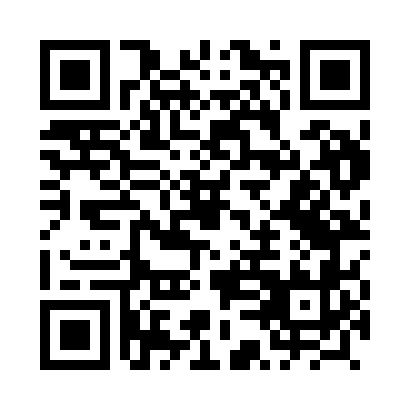 Prayer times for Unikowo, PolandMon 1 Apr 2024 - Tue 30 Apr 2024High Latitude Method: Angle Based RulePrayer Calculation Method: Muslim World LeagueAsar Calculation Method: HanafiPrayer times provided by https://www.salahtimes.comDateDayFajrSunriseDhuhrAsrMaghribIsha1Mon4:006:0812:405:067:139:132Tue3:576:0612:405:077:159:153Wed3:546:0312:395:087:169:184Thu3:516:0112:395:107:189:205Fri3:475:5812:395:117:209:236Sat3:445:5612:385:127:229:257Sun3:415:5312:385:147:249:288Mon3:375:5112:385:157:269:319Tue3:345:4812:385:167:289:3410Wed3:305:4612:375:187:309:3611Thu3:275:4412:375:197:319:3912Fri3:235:4112:375:207:339:4213Sat3:205:3912:365:227:359:4514Sun3:165:3712:365:237:379:4815Mon3:135:3412:365:247:399:5116Tue3:095:3212:365:257:419:5417Wed3:055:3012:365:277:439:5718Thu3:015:2712:355:287:4410:0019Fri2:585:2512:355:297:4610:0320Sat2:545:2312:355:307:4810:0721Sun2:505:2012:355:327:5010:1022Mon2:465:1812:345:337:5210:1323Tue2:425:1612:345:347:5410:1724Wed2:385:1412:345:357:5610:2025Thu2:335:1112:345:367:5810:2426Fri2:295:0912:345:377:5910:2827Sat2:245:0712:345:398:0110:3128Sun2:225:0512:345:408:0310:3529Mon2:215:0312:335:418:0510:3730Tue2:215:0112:335:428:0710:38